                         МДОУ «Детский сад «Колокольчик»р.п. Духовницкое Саратовской области                                    Заседаниеродительского клуба «Собеседница»тема: «Искусство воспитывать»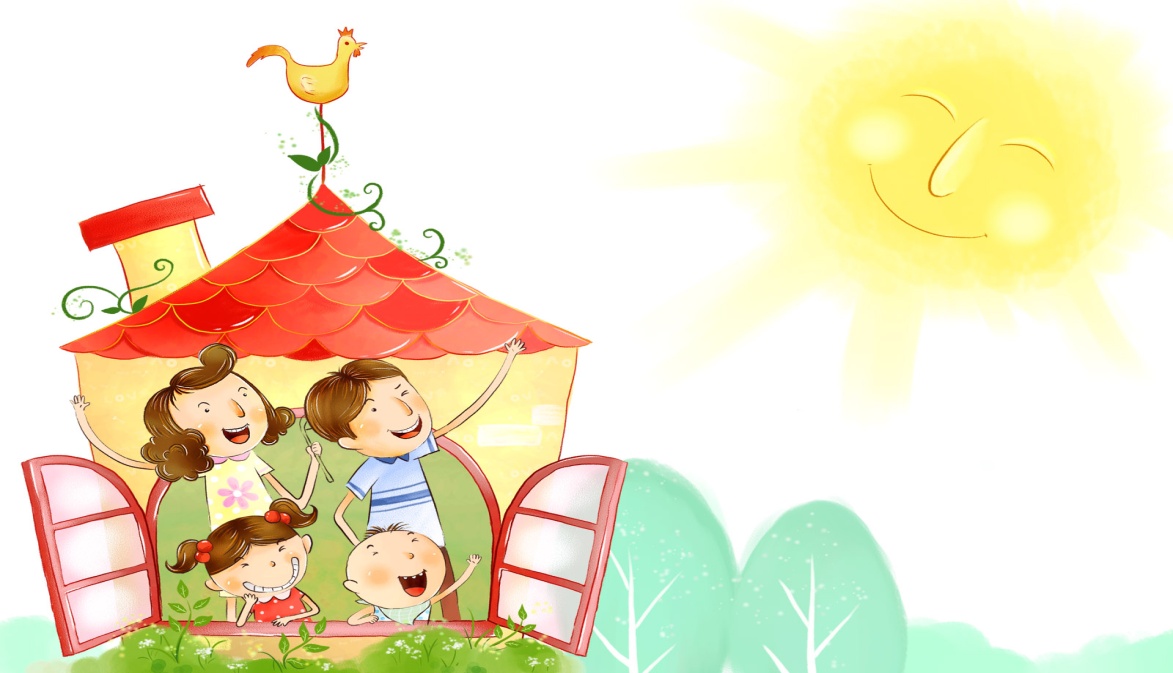 Цель: педагогическое просвещение родителей в вопросах: как правильно общаться с детьми в семье и вырастить ребёнка здорового, жизнелюбивого, общительного; как правильно использовать в процессе воспитания детей методы поощрения и наказания.                                                                                      Автор:                                                                           старший воспитатель                                                                 Ануфриева Ирина Викторовна                                               Ноябрь 2011 года                                                       Подготовительный этап.1. Общее объявление в каждой группе.2. Изготовление приглашений каждой семье.3. Анкетирование родителей.4. Запись ответов детей.5. Подготовка вопросов «Острого блюда».6. Оформление выставки совместных рисунков «папа – ребёнок» «Моя мамочка».7.  Акция «родительская почта» (вопросы психологу через почтовые ящики);8.  Изготовление буклетов.9.  Покупка бейджиков, шариков.10. Фонограммы музыкальных записей.                                                               План проведения:Вступление.Упражнение «Визитки».Введение в проблему  (раскрытие темы).«Кафе-пауза»: видеоролик: выступление фольклорного кружка «Капельки» МДОУ «Детский сад «Колокольчик» на районном фольклорном конкурсе-празднике «Край Духовницкий наш!».«Принципы построения общения с ребёнком»Упражнение "Семейные заповеди".«Кафе-пауза»: музыкальная игра «Весёлый хоровод» «Шпаргалка для родителей» с одноимённой презентацией.Упражнение "Закончи предложение" (или «Острое блюдо»).Презентация «Послание родителям от ребёнка».Видеоролик «Устами ребёнка». «Кафе-пауза» с инструктором по физической культуре М.В. Курбатовой.«О наказании и поощрении» - беседует педагог-психолог. Буклеты.Презентация «Несколько советов избежать конфликта».Психологическая игра-рекомендация «Рассерженные шарики».Презентация «Мамам и папам посвящается»Упражнение «Педагогические  ситуации».«Домашняя игротека для детей и их родителей». Практические советы от учителя-логопеда. Буклеты.Итоги конкурса рисунков «Моя мамочка».Упражнение «Ёлочка пожеланий».Буклеты на память.                                                             Ход мероприятия:В музыкальном зале играет музыка. Зал украшен по теме прошедшего праздника «Дня матери». Постепенно собираются родители… По двум сторонам зала расставлены столы: с одной стороны для родителей, с другой – для педагогов.Ведущий    (старший воспитатель):Добрый вечер, уважаемые родители! Мы рады Вас приветствовать у себя в гостях. Воспитание – очень сложное и ответственное дело. Для получения хороших результатов недостаточно одной любви к детям. Ребенка надо уметь воспитывать, а для этого нужны специальные знания. Начало правильного воспитания нельзя откладывать на более поздний срок, оно должно начинаться с первых дней рождения ребёнка. Думаю, что большинство родителей испытывают серьезные затруднения в процессе воспитания.Вот именно для этого: для более плодотворного общения между педагогами и родителями в нашем ДОУ уже много лет работает родительский клуб «Собеседница», как мы его ещё называем «Клуб задушевных разговоров». В работе клуба принимают участие специалисты детского сада: музыкальные руководители, дополнительный педагог по ИЗО, инструктор по физическому воспитанию, психолог, учитель-логопед, медицинская сестра и я – старший воспитатель. На заседаниях клуба мы рассказываем вам о наших делах, консультируем вас в различных вопросах воспитания, делимся с вами своими радостями и переживаниями и хотим взаимности: чтобы вы делились с нами своими проблемами, а также шли к нам со своими вопросами, которые мы поможем вам разрешить.А теперь я хочу пригласить родителей, желающих непосредственно участвовать в практической части заседания, вот за эти столы.	Теперь, прежде чем начать обсуждение нашей темы, традиционное упражнение «Визитки».***Упражнение «Визитки».Мы с вами изготовим визитки для того, чтобы нам было проще общаться. Пусть каждый из вас напишет на визитке свое «имя», или – «имя, отчество».(На столе лежат маркеры, бумага (4х8), бейджики).Ведущий:  Ну, вот мы и познакомились, теперь я знаю Вас всех по именам. Но я вижу Ваше напряжение, мне передаётся Ваше волнение, кто-то стесняется, кто-то переживает… Давайте расслабимся и немного сблизимся.***Упражнение  «По секрету…»Цель: снятие психоэмоционального напряжения, сближение в коллективе.Все участники встают лицом в круг. Первый участник начинает: «Скажу по секрету: вчера я пришла в детский сад за ребёнком, ко мне вышла воспитательница в таком платье…» - и должен добавить какой-то элемент в костюме воспитателя – «на плече был вот такой бант!»  (и обязательно показать). Последующие родители  (по кругу) начинают с этой же фразы, повторяя все «элементы костюма» придуманные соседом, добавляя каждый свой придуманный элемент в костюме воспитателя.Вот теперь я вижу улыбки на Вашем лице...Введение в проблему: «Три несчастья есть у человека: смерть, старость и плохие дети, - говорит украинская народная мудрость. Старость неотвратима, смерть неумолима. Перед этими несчастьями никто не может закрыть двери своего дома. А от плохих детей дом можно уберечь, как и от беды».Вы, конечно, хотите иметь хороших детей: умных, добрых, вежливых, отзывчивых, трудолюбивых, т.е. высоконравственных. Давайте объединим наши усилия в воспитании подрастающего поколения. Тема нашей встречи: «Искусство воспитывать». Мы поговорим с вами о том, как правильно общаться с детьми в семье, чему их нужно научить в первую очередь, узнаем, умеете ли вы использовать правильно  методы поощрения и наказания.Общение играет огромную роль в жизни любого человека и тем более ребёнка. От самого процесса общения и его результатов между родителями и детьми во многом зависит психическое здоровье ребёнка – его настроение, его чувства и эмоции, а, следовательно, развитие. Дети требуют не столько внимания-опеки, сколько внимания-интереса, который им можете дать только вы – их родители. Общение по его интересам приносит ребенку массу положительных радостных переживаний. Лишенный общения малыш впадает в тоску, личность его травмируется, и не только личность. Такие виды общения, как улыбка и взгляд,  увеличивают силу взаимного притяжения малыша и его родителей. При дефиците внимания, любви, ласки, при жестком обращении у детей складывается недоверие, боязнь окружающих, формируется чувство отчужденности. Поскольку форма нашей сегодняшней встречи носит  информационно-просветительский характер, мы, учитывая сложность восприятия педагогической информации, приготовили несколько презентаций. А также, чтобы наша встреча не переросла  в монотонную лекцию, у нас сегодня будет несколько «кафе-пауз». Первая «кафе-пауза». Вашему  вниманию предоставляем видеоролик (с использованием мультимедийного проектора): выступление наших детей на районном фольклорном конкурсе-празднике «Край Духовницкий наш!», где они стали победителями.         ……………………………………………………………………………Уважаемые родители, сегодня наши педагоги будут вашими консультантами в вопросах воспитания, собеседниками и партнёрами в играх и практических заданиях.Воспитатель 1 квалификационной категории   Е.Н. Балтаева:Чтобы вам научиться правильно общаться со своим ребёнком, вы должны запомнить несколько принципов построения общения.                                                            (на фоне музыки)Уметь выслушать своих детей – основной и наиболее важный  принцип  общения, но большинство родителей никогда не делают этого. Они заняты "чтением морали" своим детям и рассказами, как следует поступать в том или ином случае. Это приводит к пропасти в общении между родителями и детьми.Принять ребенка таким, какой он есть, без всяких условий, со всеми его индивидуальными особенностями, плюсами и минусами. В семье этому способствует безусловная любовь, которую малыш должен чувствовать всегда.Не переходить с оценки конкретных действий на оценку его личности. Говоря о внешнем виде ребенка, его рисунках, поделках, особенно в случае неудач, нельзя делать выводы о его низких умственных способностях или предсказывать ему в будущем плохую жизнь.Общение должно иметь положительный эмоциональный фон. Нужно замечать успехи ребенка, радоваться им. А также ребёнок должен чувствовать, что вы его любите. Почаще смотрите на него восхищёнными глазами и говорите ему, какой он «хороший». Но не «сюсюкайте» с ребёнком: «сюсюканье» делает ребёнка капризным нытиком.Ребенок не должен чувствовать отчуждения: дети, лишенные веры в любовь родителей, становятся неуверенными в себе, приобретая ряд отклонений,  что и сказывается на его развитии. Разговаривать в семье взрослые между собой должны культурно, спокойно. Для ребенка вы являетесь образом речи, поскольку дети, как правило, всегда говорят и выражаются так, как их родители.Не забываете, что ключ к сердцу ребенка лежит через игру. Именно в игре можете передать те навыки и знания, понятия о жизненных ценностях и просто лучше понять друг друга, сблизится.В завершении хотелось бы сказать и о принципах единства требований в семье: это единство не следует понимать упрощенно - все требуют одно и то же. Нет! Каждый в семье ведет свою партию, важен принцип совместимости и дополнения.Ведущий:   Мы с Вами ознакомились с принципами, помня которые вы научитесь правильно общаться со своим ребёнком. А теперь давайте предоставим слово родителям.***Упражнение "Семейные заповеди"Родители составляют небольшой список семейных заповедей, обычаев, правил, запретов, привычек, установок, взглядов, которых придерживаются все члены семьи. Каждый зачитывает этот список. Данное упражнение позволяет сравнить свои представления о семейной жизни, воспитании с представлениями других.Вопрос для анализа: «Какие заповеди вас удовлетворяют, а какие нет?». (Обсуждение).Ведущий:   А теперь у нас «кафе-пауза». Музыкальные руководители поиграют с вами. Музыкально-речевая  игра «Пальчик мой».Воспитатель    2 квалификационной категории О.Е. Пузакова. Скажите, уважаемые родители: есть ли среди Вас такие, кому не нравятся черты характера вашего ребенка? Поднимите руки, только честно… (Комментируют).Для начала вспомните свое детство. Вашим родителям все нравилось в вас? Что они делали? Что вы чувствовали? Как вы к этому относились? Подумайте, не повторяете ли вы ошибок ваших родителей?  (Высказывания родителей).Моё выступление называется «Шпаргалка для родителей» Как решить проблему:Пожалуйста, действуйте осторожно, не тревожа ребенка, пока сами не разберетесь в причинах своего неудовольствия или тревоги. Обдумайте, какие именно черты вам не нравятся, понаблюдайте за ребенком – как, в каких ситуациях они проявляются, быть может, вы какими-то своими действиями провоцируете его на эти негативные проявления. Попробуйте взглянуть на эти не устраивающие вас черты иначе. Например, ребенок "упрямый, настырный". Если причина упрямства – не вы, то посмотрите, как эти качества проявляются в самостоятельной деятельности малыша: возможно, приняв решение, он обязательно выполняет его; начав дело, доводит его до конца, несмотря на внешние помехи (вы требуете, чтобы он немедленно шел обедать). Нет ли здесь положительных черт? "Обратной стороной медали" могут оказаться такие черты, которые желательны или компенсируются другими особенностями ребенка. Например, дошкольник, на взгляд родителей, очень несобран, неаккуратен с вещами. Более внимательный взгляд на поведение малыша может открыть возможную причину этих явлений – у него буйная фантазия, он все время что-то придумывает, а беспорядок – следствие развитого воображения в большей степени, чем прямая неаккуратность. Самое главное: постарайтесь увидеть лучшие черты личности своего ребенка, осознайте их значимость и ценность. Если вы не уверены в возможностях ребенка:Иногда родителям кажется, что дети друзей и соседей более развиты, более самостоятельны. Иногда вызывает сомнение успешность ребенка в занятиях математикой или рисованием, в играх со сверстниками. Родителей пугает перспектива обучения в школе и возможного визита к специалистам. Как предотвратить проблему: Постарайтесь точно определить, чем вызваны ваши сомнения: не полагайтесь только на свое субъективное мнение, спросите об этом других членов семьи, воспитателей. По возможности понаблюдайте несколько раз за действиями ребенка в той сфере, которая вызывает ваше сомнение, и обязательно за его деятельностью в целом, постарайтесь записать то, что видите. Вернитесь к вашим первоначальным определениям и дайте себе искренний ответ: это настоящая проблема ребенка или результат вашей гипертревожности. Чаще инициируйте разговоры с воспитателями о текущей ситуации в развитии, перспективах, особенностях, потребностях ребенка: это позволит раньше выявить проблему, если она действительно есть. Как справиться с проблемой, если она уже есть:Помните, что ваше эмоциональное состояние передается ребенку быстрее, чем прозвучит слово, и ваша неуверенность может стать причиной его неуспеха. Постарайтесь избавиться от высказываний типа: "У тебя не получится", "Ты не сумеешь". Замените их конструктивными фразами: "Ты решил помыть посуду? Прекрасно. С чего ты начнешь?"; "Ты пробовал построить башню из книг, и она рассыпалась? Давай попробуем теперь из кубиков. Какой ты положишь первым?" Никогда не позволяйте себе и другим упражняться в диагнозах вашему ребенку. Все дети развиваются в своем темпе, по своей траектории. Если вы видите, что чем-то ребенок отличается от других, найдите его сильные стороны, посмотрите, что можно исправить, подчеркивая положительные черты его характера. Не пугайтесь визита к специалисту, если это действительно необходимо.Ведущий:    А теперь, уважаемые родители, слово Вам. ***Упражнение «Закончи предложение» (или «Острое блюдо»).Воспитатель начинает предложение и передаёт мягкую игрушку-эстафету любому родителю, который  его продолжает. Упражнение дает возможность поделиться друг с другом опытом воспитания ребенка. «Родители через диалог с ребенком дают ему почувствовать…»«Моя любовь к ребёнку заключается…»«Когда моему ребёнку посторонние люди делают замечания…«Если я вижу, что моего 4-х летнего сына «лупит» сверстник… «Когда ребёнок выводит меня из себя, я -…»«Для меня общение с ребенком – это…» «Когда мой ребёнок плохо ведёт себя за столом…»«Разговор с ребенком о его плохом поступке я начинаю…»«Я очень быстро прощаю своего ребёнка, потому что…»«Если ребенок провинился…»«Муж несправедливо наказал ребёнка, я -…»«У нас в семье «наказание-поощрение» -…» (если затрудняетесь продолжить – разбейте высказывание на части).Ведущий:   У нас сегодня высказывались и воспитатели и родители, я думаю, сейчас уместно предоставить слово детям, что они думают о вопросах воспитания.Презентация «Послание родителям от ребёнка».Видеоролик «Устами ребёнка». Дошкольникам (вашим детям) задавали один и тот же каверзный вопрос «Тебя дома воспитывают? Как?». Ответы детей, конечно же, Вас рассмешат.…………………………………………………………………………………………………..Ведущий:      «Кафе-пауза» с инструктором по физической культуры М.В. Курбатовой.                                                           Физминутка  «Путешествие в лес».Ведущий:      Из видеоролика мы видим, слово «воспитание» у некоторых детей ассоциируется со словом «наказание». Поразмышляйте над этим, уважаемые родители… А наш разговор плавно перешёл в раздел «О наказании и поощрении», и я приглашаю педагога-психолога  Е.Е. Плынину.                    Уважаемые родители! Начну своё выступление с анкет.Проанализировав Ваши ответы на предложенную анкету, мы в очередной раз убедились в том, что современные родители грамотны в вопросах воспитания: читают педагогическую литературу, консультируются по интересующим вопросам у специалистов, воспитателей групп.  	 На вопрос «Что Вы вкладывает в понятие «родительский авторитет»? получены следующие ответы:- «авторитет» - это положительный личный пример;- когда дети уважают, прислушиваются к мнению родителей, хотят быть похожими на маму и папу.И совершенно правильно ответил один из родителей:«Авторитет» - синоним понятия «уважение». Следовательно, авторитетным может считаться тот, кто заслуживает уважения, а для этого нужно быть образцом для подражания. Поэтому родители должны отдавать себе полный отчёт за свои действия и поступки, не давать пустых обещаний, уважать личность ребёнка.Воспитание ребёнка – сложный педагогический процесс и он не возможен без наказаний и поощрений.  	 Каким же образом родители наказывают своих детей? Ваши ответы:- ставят в угол;- лишают удовольствий, таких, как поход в магазин за покупками, в гости;- ограничивают просмотр мультипликационных фильмов и игры на компьютере;- изменяют интонацию голоса, выражение лица;- обсуждают проступок, беседуют «по душам».   	Действительно, это приемлемые способы наказания. Следует помнить, что не допускаются телесные наказания, игнорирование ребёнка на долгий срок, лишение любви и ласки. Осуждается и наказывается действие, нежелательный поступок, а не личность ребёнка.   	Что такое наказание? Наказание – это вовсе не действие наказующего, а то, что происходит в душе наказываемого ребёнка, то, что он испытывает при этом.   	С точки зрения психологии, это всем известное неприятное, давящее чувство стыда и унижения, от которого хочется как можно быстрее избавиться и никогда более не переживать. Без этого чувства наказание всего лишь открытый акт насилия. Оно не является воспитывающим.   	Наказание имеет тройное значение: ребёнок должен понять, осознать свой поступок, исправиться и больше так не поступать.   	А как дела обстоят с поощрениями? Они, как воспитательное средство, более действенны. Если наказание лишь останавливает дурные действия, то поощрение ориентирует на – хорошие и закрепляет их.  Лучшая награда для ребёнка – сознание того, что он принёс радость любимым людям, а подарок в придачу лишь символизирует это. 	 Из ответов родителей следует, что в воспитании своего ребёнка они, в основном, не испытывают особых затруднений.   Некоторые родители отмечают, что их дети иногда бывают  непослушны, упрямы, неусидчивы.  	 В дошкольном возрасте у детей ещё недостаточно развита произвольность поведения. Они отличаются импульсивностью, неусидчивостью. При правильном воспитательном воздействии с возрастом эти недостатки корректируются.   Главное, как уже сегодня говорилось,  – принимать своего ребёнка таким, какой он есть, понимать и  любить его.Презентация «Несколько советов избежать конфликта».Завершить свою беседу хочется словами С. Соловейчика – писателя, большого знатока детских душ, который утверждал: «Любить – значит принимать человека таким, какой он есть», и далее на вопрос «Как бороться с недостатками детей?» отвечал: «Бороться-то, конечно, можно, но победить их можно лишь любовью. Ведь перед нами не враг, а собственный ребенок.А теперь давайте отдохнём  и поиграем.***Психологическая игра-рекомендация «Рассерженные шарики». Я вас научу посредством этой игры формировать способы отреагирования гнева, обучу приёмам саморегуляции эмоциональных состояний, а вы обучите этому своих детей.Родители встают в круг (они дети). Психолог – это мама – предлагает детям научиться злиться, никого при этом не обижая. Для этого каждому ребёнку предлагает надуть  воздушный шарик и удерживать его в руках, чтобы он не сдувался.«Представьте себе, что шарик – это ваше тело, а воздух внутри шарика – это ваша злость. Как вы думаете, что случится с шариком, если его сейчас выпустить из рук? (Он улетит). Попробуйте отпустить его и проследить за ним.Вы видите, что шарики мечутся по комнате, они стали совершенно неуправляемыми. Так бывает и человеком – когда он злится, может совершать поступки, не контролируя себя.Надуйте теперь другой шарик и попробуйте выпускать из него воздух маленькими порциями».Что теперь происходит с шариком? (Он понемногу сдувается).А что происходит с гневом внутри шарика? (Он потихоньку выходит из него).Сравните, опять же – шарик, с нашим телом: «Правильно, этим гневом можно управлять».На память о нашей встрече хочу предложить Вам – «Буклеты».***Упражнение «Педагогические  ситуации». Ситуация  1.Гена  не хочет ложиться спать раньше всех. С мамой говорить бесполезно: она на страже режима. – Мам, я не хочу спать… – Даже не начинай, - обрывает сына мать. Папа тоже за порядок, но в отдельных случаях он допускает отклонения: особенно в те дни, когда по телевизору показывают футбол. Папа – страстный болельщик, и сын знает, что он посочувствует тому, кто хочет разделить с ним компанию. И сын-хитрец пользуется этим.	Сын смотрим отцу в глаза и вкрадчиво говорит: 	– Пап, разрешишь вместе с тобой посмотреть? (Пауза)	 – Ну, папулечка –а-а, - тянет сын, - можно?    Мальчик знает, что папа ещё помолчит немного, а потом скажет снисходительным тоном:	 – Так и быть, разрешаю в виде исключения!	Гена знает, что такие исключения вполне узаконены. Вот и сегодня всё повторяется в точности, как было до сих пор: папа молчит, затем говорит:	 – Так и быть, разрешаю в виде исключения!    Сын остаётся смотреть телевизор. Он знает, что на следующей недели, когда будут передавать футбол, всё будет как сегодня. Зато во всём другом папа строг, и если он сказал «нет», то просить бесполезно. ???  Вопросы для родителей: Чем можно объяснить, что некоторые дети ведут себя по-разному с каждым из членов семьи? От кого это зависит – от ребёнка или от взрослых? Правильно ли поступает отец.  (Родители комментируют).Вывод:  Одним из важных условий воспитания является согласованность требований взрослых членов семьи. Недопустимо, чтобы один из взрослых в глазах ребёнка выглядел, как строгий воспитатель, а другой – как добрый заступник. Дети тонко улавливают, как вести себя с каждым из них. С трудом добивается послушания тот, кто больше уступает ребёнку.Ситуация  2.Вероника (6 лет) с интересом лепит, занимается даже тогда, когда мама требует оставить работу и «немедленно собираться гулять». Но девочка просит подождать: – Мамочка, ну ещё чуть-чуть,  – а позже –  – Мамулечка, ещё минуточку… Ей непременно хочется закончить начатое дело.	Возмущённая неповиновением, мать отбирает пластилин, «шлёпает» дочь и заставляет её одеваться.	– До чего же упряма! – сердится мама, насильно надевая на девочку пальто и шапку.   ???  Вопросы для родителей:    Упрямство ли это? Правильно ли поступила мама Вероники? Как маме следовало реагировать на поведение девочки?  (Родители комментируют).Вывод:   Настойчивость нередко принимают за упрямство. И то и другое сходно по своему выражению в поведении ребёнка. Но их путать нельзя, ибо упрямство – отрицательное проявление поведения ребёнка. Стремление достичь задуманной цели – хорошая черта, и родители должны стараться укреплять её, а не разрушать. Лучше поступиться минутой времени и дать возможность ребёнку завершить начатое, чтобы не гасить в нём целеустремлённые действия.Ситуация  3.Галя нехотя ест апельсин. Когда остаётся две дольки, папа  предлагает:– Не ешь, если не хочешь. Лучше отдай бабушке, пусть она доест. – А-а-а, ишь ты какая… Я лучше сама съем!И девочка ест. Давится, морщится, но ест, лишь бы не дать другому.           – Ну вот и хорошо, что сама съела. Умница! – хвалит мама дочь. ???   Вопросы для родителей:    Правильно ли поступила мать, называя дочь умницей? Что этим самым она закрепляет у ребёнка? О каких сформированных качествах свидетельствует поступок ребёнка.Вывод:     В данном случае мать невольно культивирует у дочери жадность: хвалит её за то, что она ест через силу, лишь бы не поделиться с другими. От жадности берут начало многие человеческие пороки: эгоизм, равнодушие, стяжательство. Надо учить малыша делиться всем, что у него есть, делить всё поровну между всеми членами семьи…Ведущий:    Сегодня в одной из презентации прозвучало правило: «Играй со своим ребёнком». Практические советы  к этому правилу вам даст учитель-логопед  Т.В. Колесова:        Сегодня уже говорили о том, что  ключ к сердцу ребенка лежит через игру. Именно в игре вы можете передать детям те навыки и знания, понятия о жизненных ценностях и просто лучше понять друг друга, сблизится. Правильного воспитания и общения не может быть без игры! Но родители зачастую говорят: да когда нам играть с детьми! Я хочу Вам доказать, что для игры не нужно специально отведённое время, играть можно с детьми между делом, по дороге в детский сад, в ванной, на кухне, когда вы готовите ужин.	Игры по дороге в детский сад.         Не выспавшиеся малыши утром обычно капризничают, мамы и папы начинают нервничать, покрикивать на них, а те в ответ еще больше хнычут… Утро испорчено, причем и для родителей, и для детей. Что же делать? Отвлечь любимое чадо играми.*Ребенок недавно познакомился с некоторыми геометрическими фигурами? Можно по очереди с ним называть все круглые предметы, которые встретятся вам по дороге. *Накануне вы объяснили малышу какие бывают цвета? Предложите среди окружающих предметов найти только красные. Не надо называть несколько цветов, лучше показать только один, например, красный, и несколько дней подряд искать красные предметы. Когда ребенок будут безошибочно называть и показывать их, можно перейти к другому цвету. Подобным образом можно отрабатывать у ребенка восприятие размера.*Желательно также отмечать изменения в природе и в окружающей обстановке.Игры в ванной комнате.       *В пластмассовое ведерко налейте воду и вместе с ребенком определите сколько стаканов воды содержится в нем, переливая воду в другое ведерко, а потом ковшиком перелить воду из полного ведра в пустое. В этой игре можно знакомит малыша с понятием «много – мало», «полное – пустое», «половина», «на донышке», «через край».      *В тазик с водой опустите несколько легких шариков, такое же количество шариков у ребенка в руках. Отойдя на расстояние 0,5-, ребенок кидает свои шарики, пытаясь попасть в шарики, находящиеся в воде. Если это получается, шарики вынимают из воды, если нет, то и шарики малыша остаются в воде. Игра заканчивается, когда в тазу не останется ни одного шарика. Попутно в этой игре закрепляется форма и цвет шариков.        Игры между делом.*Занимаясь домашними делами, взрослые могут привлечь внимание ребенка к интересным событиям и явлениям: «Сейчас мы с тобой будем шуршать. Вот так…». С этими словами взрослый встряхивает газету, мнет фантики от конфет, привязывает спичечный коробок за веревочку и тянет его за собой, проводит ладонью по любой поверхности («Шуршалки»), а еще можно играть в «Звенелки», «Стучалки», «Скрипелки». Пожертвуйте старой подушкой и наволочкой, чтобы ребенок смог смастерить из них игрушку. Перевяжите подушку посередине, сверху приклейте или пришейте ленты (волосы). Нарисуйте фломастером лицо и оденьте куклу в любую одежду, чтобы она обрела как можно более романтический вид.Самый простой способ смастерить куклу – это набить газетой бумажный пакет, перекурить его посередине и стянуть резинкой.Игры на кухне.Не секрет, что значительную часть времени мамы проводят на кухне. Кухня может стать местом для задушевных, доверительных разговоров, для шуток и веселья. Кроме того, кухня – отличная школа, где малыш приобретает полезные навыки, знания.!!! Разумеется, требуются особые меры предосторожности, чтобы защитить ребенка от ожогов, ударов током, отравлений и острых предметов, но если вы позаботитесь о безопасности, то получите еще один шанс приятно и с пользой провести время. *Скорлупа от вареных яиц послужит отличным материалом для детских аппликаций. Раскрошите ее на кусочки, которые ребенок может легко брать пальцами, нанесите на картон тонкий слой пластилина – это фон, а затем предложите ребенок выложить рисунок или узор из скорлупы.*Увлекательными могут быть игры с тестом. Тесто для этого нужно не обычное, а соленое (после высыхания оно твердеет). Поделки из него хранятся очень долго, ими можно играть. Рецепт приготовления теста прост: 2 стакана муки, 1 стакан соли, 1 стакан воды ( ее можно подкрасить), 2 столовые ложки растительного масла – все смешать, чуть подогреть и получится мягкий комок. Лепите все, что захочется!*Пусть малыш отвернется, а вы помешайте ложкой в стакане, закройте крышкой кастрюлю и т.д.  Предложите ребенку отгадать, какие предметы могут издавать такие звуки.*А еще предложите искать слова на кухне. Найдите корзину (коробочку, мешочек), в которую вы их будете складывать. *Какие слова можно вынуть из борща, винегрета, кухонного шкафа, плиты. Можно предложить ребенку угостить друг друга «вкусными» словами. Ребенок называет «вкусное» слово и кладет его вам на ладонь, а затем вы ему, и так до тех пока, пока не «съедите» все.*Можно поиграть в «кислые», «сладкие», «горькие» слова. Из макаронных изделий разных форм, размеров и цветов можно выкладывать на столе или листе бумаги причудливые узоры, попутно изучая формы и цвета.*Поставьте перед ребенком небольшое блюдце, в котором смешаны горох, рис и гречка, и попросите помочь вам их перебрать.*На кухне хорошо изучать новые звуки и вкусы, благо здесь всегда есть возможность постучать, позвенеть, понюхать, попробовать…*Можно вместе посмотреть и послушать, как льется, или капает вода из крана, как по-разному звенит чайная ложка в пустом стакане и чашке с водой, как громко пересыпается в стеклянный стакана горох и тихо манка. *Особым интересом пользуется игра «Закрой глаза – открой рот». Пусть малыш с закрытыми глазами на вкус определит, что вы ему предложили: кусочек яблока, банана, огурца, лимона и даже чеснока. Можно поменяться ролями, и, уж если вы ошибетесь, бурный восторг малыша вам гарантирован!(Буклеты от логопеда)Ведущий:    Уважаемые родители! Две недели назад был объявлен конкурс совместных рисунков «папа – ребёнок» «Моя мамочка». Вы уже успели полюбоваться выставкой.  А сейчас мы объявим результаты конкурса…                                                                     Звучит музыка.Ведущий:    Одинаковых семей не существует. В каждой семье есть свои традиции и свои особенности. Но, несмотря на различные уклады жизни, во всех семьях, где подрастают дети с уравновешенным характером, есть одна общая особенность — ровные, доброжелательные отношения взрослых и детей. В жизни много радостных переживаний. Расскажите о них ребенку, чаще приобщайте его к своим делам. Сойдите с высот своего авторитета, и вы увидите, как в равных с вами отношениях, имея возможность ощутить себя не только воспитуемым, но и защитником мамы, помощником папы, близким другом старшего брата, ваш сын или дочь станут более волевыми и отзывчивыми, самостоятельными и добрыми, умеющими уважать себя и других.  ИТОГ встречи. ***Упражнение «Ёлочка пожеланий» (родители вешают снежинки на ёлочку, в которых – отзывы о мероприятии).Нам, педагогам детского сада, хочется узнать: оправдались ли ожидания участников, что было значимым для каждого из них, нашли ли ответы на свои вопросы, какие выводы для себя сделали… А также – пожелания на будущее.  Ведущий:   До новой встречи, уважаемые родители, которая состоится в январе. На следующем заседании клуба мы с Вами будем говорить  о модернизации в дошкольном образовании:  почему не были введены ФГОС, а ограничились лишь ФГТ к структуре ООП, что изменилось в образовательной деятельности детского сада. Как это отразится на ваших детях.Практическое время проведения: 1,5 часа.Используемая  литература:*Гиппенрейтер Ю.Б. «Общаться с ребенком. Как?», М., 2001.*Евдокимова Е.С., Додокина Н.В., Кудрявцева Е.А. «Детский сад и семья»,  М., 2007.*Евдокимова Е.С. «Педагогическая поддержка семьи в воспитании дошкольника», М., 2005.*Зверева О.Л. , Кротова Т.В. «Общение педагога с родителями в ДОУ», М., 2006.*Корчак Я.  «Как любить ребенка» М., 1990.*Овчарова Р.В. «Психологическое сопровождение родительства», М., 2003.*Хямяляйнен Ю. «Семья глазами ребенка»,  М., 1989. *Эйдемиллер Э.Г. «Семейный диагноз и семейная психотерапия», СПб, 2005.*Журнал «Справочник старшего воспитателя дошкольного учреждения»,  №11, 2010 год *Ле Шан Э. «Когда ваш ребенок сводит вас с ума» - М.: Педагогика. – 1990.*Корчак Я. «Как любить ребенка» -  М.: Политиздат. - 1990.*Дон Лайтер «Воспитание ребенка. 50 эффективных способов научить вашего ребенка правильно себя вести».*Р. Тэффель и Р. Израэлофф "Родители ссорятся: что делать?".                                                                                                                         Приложение № 1                                                                  АНКЕТАУважаемые родители!К очередному заседанию «Собеседницы» по теме  «Искусство воспитывать» просим вас ответить на предлагаемую анкету.Спасибо за сотрудничество.1. Что, по вашему мнению, вкладывается в понятие «родительский авторитет»?___________________________________________________________________2. Какими методами вы добиваетесь послушания своего ребенка?_______________________________________________________________________3. Каким образом вы наказываете своего ребенка?_______________________________________________________________________4. Как поощряете?_____________________________________________________________________5. Какие вы испытываете трудности в воспитании своего ребенка?________________________________________________________________________6. Как вы считаете, пользуетесь ли вы авторитетом у своего ребенка?________________________________________________________________________Выберите (отметьте «галочкой» или подчеркните) правильный ответ:1. Знаете ли вы, от чего зависит психологический настрой ребенка на весь день?- Да- Нет2. Какой вопрос вы задаете ребенку по возвращении его из дошкольного учреждения?- «Чем вас сегодня кормили?»- «Что интересного было в детском саду?»- «Что ты сегодня натворил?»3. Что вы знаете о том, как следует реагировать на успехи и неудачи ребенка в детском саду?- «Я много об этом читал, знаю многое»- «Я мало, что знаю об этом»- «Не знаю ничего»4. Знаете ли вы, что создает в семье обстановку суеты, что служит перегрузкой для нервной системы ребенка?- «Да, знаю»- «Знаю, но хотелось бы знать больше»- «Не знаю ничего»5. Нужен ли вам совет по поводу контроля за работой ребенка дома и оказания ему разумной помощи?- «Да, он необходим»- «Нет»6. Считаете ли вы, что агрессивные интонации являются неотъемлемой частью воспитательного процесса в семье?- «Да, это единственный способ воздействия на ребенка»- «Да, но я избегаю этого»- «Нет, это неверно»Заполните, пожалуйста, таблицу:Варианты ответов:А - «Да, почти всегда»Б - «Иногда»В - «Может быть»Г - «Нет, почти никогда»                                                                                                                     Приложение № 2.        Памятка для родителей.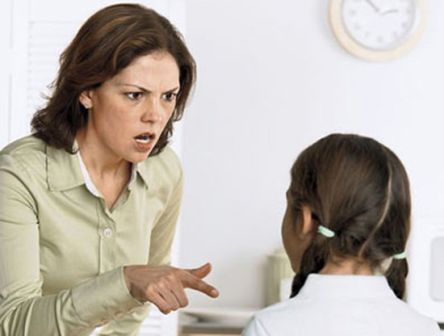               Если ребенок провинился...1. Не начинайте разговор с ребенком, если вы в плохом настроении.                                                              2. Сразу дайте оценку проступку, ошибке; узнайте, что ребенок думает по этому поводу.           3. Не унижайте ребенка.	                                                                                                                                      4. Не вымогайте обещаний, для ребенка они ни чего не значат.                                                                 5. Оценивайте поступок, а не личность: «Ты поступил плохо» вместо «Ты плохой».                                  6. После замечания прикоснитесь к ребенку и дайте почувствовать, что вы ему сочувствуете, верите в него.                                               Наказывая ребенка, нужно помнить...                                          1. Гораздо большей воспитательной силой обладает прощение проступка.                                2. Наказание должно быть не нормой, а исключением.3. Наказывайте за проступок, а не потому, что у вас плохое настроение.4. Не читайте длинных нотаций.  5. Не напоминайте о проступке.6. Ведите разговор о проступке наедине с сыном (дочерью).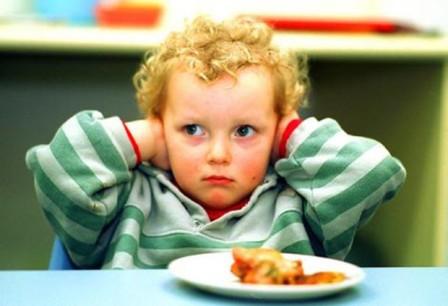                                                                                                                             Приложение № 3.                              Физминутка от физрука «Путешествие в лес».                                                                                                                         Приложение № 4.ЭТОТ  МАТЕРИАЛ  ДАЁТСЯ  В  БУКЛЕТАХ      (от логопеда) Не прогоняйте ребенка из кухни. (НО, помните о технике безопасности!)    «Вкусные слова».  Мама говорит: «Давай вспомним вкусные слова и угостим друг друга». По очереди называем слова и  «кладем» их на ладошку. Можно точно так же поиграть  в «сладкие», «горячие», «растительные», «вареные» слова.           «Охота на слова». Какие слова можно достать из борща? Кто больше назовет? (Укроп, свекла, картошка и т.д.). На слова можно  «охотиться» «прицельно» (слова, которые можно «достать» из борща, винегрета, кухонного шкафа, плиты) и  «охотиться» на кухне вообще. В этом случае подойдет все, что попадет в поле зрения ребенка.          «Помощники».  Как можно одним словом назвать прибор, который готовит кофе (режет овощи, чистит картофель, моет посуду, выжимает сок, убирает пыль)?         «Готовим сок». Образуем слово : «Из яблок получается сок …(яблочный), из груш – … (грушевый), из слив, из свеклы, из капусты, из …». Справились? А теперь в обратном порядке: «Морковный сок получается из …(моркови), редечный -  из…»         «Покупки». Выкладывая вместе принесенные из магазина покупки, предлагайте различные задания :В каких из этих предметов «живет» звук Р ? Если ребенок затрудняется, можно ему подсказать: « В каРРРтошке или в капусте ? В яблоках или пеРРРсиках? В аРРРбузе или дыне? В луке или огуРРРцах ?В каких словах есть звук «Л» ? (тареЛка, Ложка, поЛка, виЛка, кастрю – Ля, поЛовник).Назови все, что НЕ надо будет готовить – варить или жарить.Что для тебя здесь самое вкусное?Что самое тяжелое (легкое), твердое (мягкое), гладкое (шероховатое)?                     «Раскладываем и пересчитываем». Здесь дело понятное и тщательное: помытые ложки и вилки требуют сортировки; накрываемый стол «ждет» нужное количество приборов. Предлагайте:  «Посчитай столько-то ложек и вилок (по количеству членов семьи) и разложи их на столе с правой стороны от тарелок, а с левой клади салфетки».         «Охотимся на цифры и буквы». Мама обращается к ребенку: «Посмотри, где на кухне есть цифры. Назови их. Для чего здесь цифры? Что они обозначают? В чем помогают?       А есть ли здесь буквы? Где ты их нашел? Зачем они? Есть здесь такие же буквы, как и в твоем имени? А какие еще слова начинаются с этой буквы?         «Придумывалки».  Мама говорит: «Давай придумаем сказку или историю про …старую кастрюлю (бананы, картофелину, кухонные часы)».         Если ребенку нужны подсказки, задайте ему наводящие вопросы. Например: «Вот картофелина. Как ты думаешь, откуда она взялась? А еще раньше? А когда она была в земле, кого она там могла видеть, с кем могла встретиться? Почему она выросла такая большая (коричневая, кривая)? Во что она хотела бы превратиться?»         Удачи вам в совместной работе и игре с ребенком!                                                                                                                         Приложение № 5.                             «Кафе-пауза» от музыкальных руководителей.МУЗЫКАЛЬНО-РЕЧЕВАЯ ИГРАМузыка и слова И. Бодраченко«ПАЛЬЧИК МОЙ»1. Пальчик мой, пальчик мой ( показывают правую руку, затем левую)    Поиграй-ка ты со мной (Вращают кистями рук. Движение «фонарики»).    Пальчик раз (показывают выставленные указательный и средний пальцы правой руки,  остальные сжаты в кулак)    Пальчик раз (те же движения левой рукой)-    Вышел заинька у нас (приставляют пальцы к голове – «ушки»)2. Ушки длинные у зайки,    Из кустов они торчат, (присели на корточки)    Он и прыгает, и скачет,    Веселит своих зайчат (дети прыгают на двух ногах руки перед грудью – «лапки»)3. Пальчик мой, пальчик мой (движения первого куплета)     Поиграй-ка ты со мной.     Пальчик раз, пальчик раз (показывают ладонь правую, затем левую)-     Вышла Курочка у нас (делают «крылышки»)4. Курочка по улочке ходит, ходит, ходит ( свободно гуляют по залу, помахивая «крылышками»).    Курочка - хохлатушка зёрнышки находит ( присев на корточки, соединяют ладошки- «клювики» и «клюют»)   Курочка- хохлатушка прыг на крыльцо ( подпрыгивают на двух ногах, взмахивая «крыльями»).   Курочка- хохлатушка снесла тебе яйцо ( соединяют ладони- несут «яйцо»)5. Пальчик мой, пальчик мой (движения как в первом куплете),    Поиграй-ка ты со мной.    Пальчик раз, пальчик раз (выставляют указательный палец правой руки, затем указательный палец левой руки)-    Вышла козочка у нас (приставляют пальцы к голове «рожки»).6. У Козы торчат рога (наклонив голову, покачивают «рожками»),    У Козы торчат рога,    Может забодать она! Ме-е-е («бодают» друг друга)…Все ли вам нравится в своем ребенке?Слушаете  ли вы, что ребенок говорит?Смотрите ли вы на малыша, когда он говорит?Стараетесь ли создать у ребенка ощущение значимости того, о чем  он говорит?Поправляете ли вы речь малыша?Позволяете ли вы ребенку совершать ошибки?Хвалите ли вы малыша?Смеетесь ли вы вместе с ним?Отводите ли вы время для чтения ребенку?Часто ли вы обнимаете ребенка?Играете ли вы вместе?Есть ли у вашего ребенка собственные книги?Есть ли у вашего ребенка в доме место, которое отведено только ему?Знаете ли вы любимую сказку?Ограничиваете ли возможность ребенка смотреть телевизор, играть в компьютерные игры?Стараетесь ли вы сказать все за ребенка на приеме у врача, в магазине, прежде чем он успеет открыть рот?Стараетесь ли ходить с ребенком на прогулку?Есть ли у вашего ребенка возможность играть в шумные подвижные игры?Здравствуй, лес – необычный лес,Полный сказок и чудес!Широко разводим руки в стороныПовороты вправо-влево с вытянутыми руками.Ты о чём шумишь листвоюНочью тёмной, грозовою?Руки подняты вверх. Выполняем покачивающие движения вправо-влево.Только в лес мы вошли –Маршируем.Появились комары.Лёгкое похлопывание по различным участкам тела.Снова дальше мы идём –Маршируем.Перед нами водоём?Руки в стороны.Прыгать мы уже умеем, Прыгать будем мы смелее.Руки на поясе. Полуприседания с поворотом вправо-влево.Раз – два, раз – два – Позади теперь вода!Раз – два, раз- два –Позади теперь вода!Прыжки.Маршируем.Прыжки.Маршируем.Вот полянка, а вокругШироким жестом развести руки в стороны.Липы выстроились в круг.Округленные руки сцепить над головой.Липы кронами шумят,Ветры в их листве гудят.Руки вверху, покачать ими из стороны в сторону.Вниз верхушки пригибаютНаклониться вперёд.И качают их, качают.Наклонившись вперёд, покачать туловищем из стороны в сторону.После дождика и грозЛипы льют потоки слёз.Выпрямиться, руки поднять.Плавно опустить руки, перебирая пальцами.Каждый листик по слезинкеДолжен сбросить на тропинки.Руки вниз, энергично потряхивать кистями.Кап и кап, кап и капКапли, капли, капли, - кап!Хлопать в ладоши, описывая руками круг сначала в одну, потом в другую сторону.До чего же листик слаб!«Уронить» руки.Он умоется дождём,Погладить сначала одну, потом в другую сторону.Будет крепнутьС каждым днём.Сжать кулаки, поднять вверх.